               OFERTANTUL                                                                                    ______________________________          (denumirea/numele)              FORMULAR DE PROPUNERE TEHNICĂ ŞI FINANCIARĂLOT 3 – TOPITOR MASTIC BITUMINOS PENTRU COLMATAT ROSTURI ȘI FISURI        1. Examinând achiziția directă, subsemnații, reprezentanți ai ofertantului _______________________________________________, plătitor de TVA: DA  / NU ne oferim 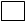                             (denumirea/numele ofertantului)ca, în conformitate cu prevederile și cerințele cuprinse în Caietul de sarcini nr. 3997/17.02.2020 – LOT 3, Proiectul de contract furnizare produse LOT 3 şi prezentul Formular de propunere tehnică şi financiară LOT 3, să furnizăm TOPITOR MASTIC BITUMINOS PENTRU COLMATAT ROSTURI ȘI FISURI la un preț total de _________________________ lei, la care se adaugă TVA                                                                                             (suma în litere şi cifre)                                                                                                 conform legislației în vigoare.  2. Ne angajăm ca, în cazul în care oferta noastră este stabilită câștigătoare să furnizăm produsul în  termenul și conditiile stabilite prin Caietul de sarcini nr. 3997/17.02.2020 – LOT 3, Proiectul de contract furnizare produse LOT 3 şi prezentul Formular de propunere tehnică si financiară.         3. Ne angajăm să menţinem aceasta ofertă valabilă pentru o durată de 30 zile (treizeci zile) respectiv până la data de .................. (ziua/luna/anul) şi ea va rămâne obligatorie pentru noi şi poate fi acceptată oricând înainte de expirarea perioadei de valabilitate.4. Înţelegem că nu sunteţi obligaţi să acceptaţi oferta cu cel mai scăzut preţ sau orice ofertă primită.5. Am înţeles şi consimţim că, în cazul în care oferta noastră este stabilită ca fiind câştigătoare, să constituim garanţia de bună execuţie 5 % din valoarea contractului fără TVA, în conformitate cu prevederile din documentaţia achiziției directe. Data completării: _______________                                                                    OPERATOR       ECONOMIC                                                                                                            ______________________Nr.crt.Denumire “TOPITOR MASTIC BITUMINOS PENTRU COLMATAT ROSTURI ȘI FISURI”Specificaţii tehnice conform Caietului de sarcini nr. 3997/17.02.2020Cantitate (bucăți)Preţ unitar lei fără TVAValoare totală lei fără TVA1.Șasiu topitor mastic bituminos: - 3(trei)  roți, din care oroată pivotantă care permite o manipulare precisă a utilajului pentru o aplicare exactă și corectă a soluției în zona de lucru;Caracteristici rezervor (cuvă) pentru masticulbituminos: - echipată cu un agitator manual pentru masticul bituminos;- termometru pentru indicarea temperaturii materialului (masticului);- capacitate cuvă minim 40 litri;Arzător principal:  - cu flacără indirectă sub cuva de material, echipat cu o placă de oțel special construită pentru a evita supraîncălzirea materialului și degradarea acestuia;- încălzirea indirectă a materialului; Combustibil utilizat în butelie: (GPL) propan-butan;Arzător manual: - pentru preâncălzirea zonei (suprafeței) de lucru;Protecție antiexplozie: - decuplarea automată de la alimentarea cu gaz;Temperatură de lucru: - până la  maxim 240○C;Echipat cu modul pentru colmatare  laterală;Echipat cu modul pentru colmatare rosturi;Topitorul de mastic bituminos pentru colmatat rosturi și fisuri va avea inclus la furnizare și butelia necesară pentru arzător.          1